Hästens tecken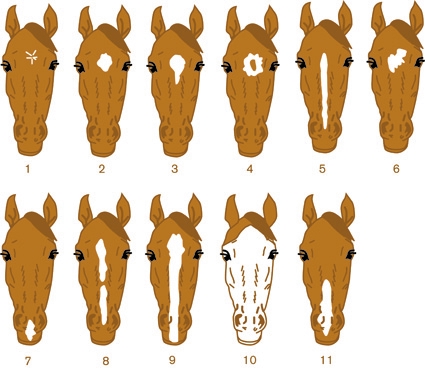 Sätt ut rätt siffra vid tecknen nedan:Genomgående bläs     Oregelbunden stjärnVita hår i pannan Stjärn RingstjärnSnoppStrimbläs Bruten bläs LyktaSkjuten stjärnNosbläs